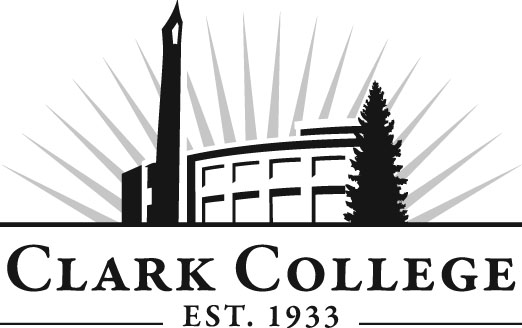 Business Administration Advisory CommitteeMeeting AgendaDate: Tuesday 19th April 2016, 4.30pm-6.30pmTime: 4:30—6:30 p.m.Meeting Location:  Penguin Union Building, Room 258-BAgenda ItemExpected OutcomeTimeCall Meeting to Order – Committee ChairN/AWelcome and Introductions – Committee ChairNew members/guests introduced5 min.Approval of Minutes from Last Meeting – ChairOctober 6, 2015Corrections indicated and/or approval of minutes as written.5 min.Office of Instruction Updates15 min.Director/division chair Report20 min.Interim Dean of Business and Health ScienceOverview of academic plan and 6 outcomes from the plan to assist in developing the 2016/2017 Work Plan10 min.Work Plan-Committee Chair and Program Director/Division ChairBASAM Program updateMarketing & OutreachStudent club Endowment Implement strategies as outlined in work plan.  If necessary, identify work groups.30 min.Old Business-Follow-up- Committee ChairSteve Walsh Sabbatical update - Business Students’ Smooth Transfer to Four-year Universities10 min.New Business 
2016/2017 Work PlanNew business items are addressed by the committee.15 min.Summary of follow-up action items – Committee ChairSummary of follow-up actions communicated to the committee.5 min.Establish next meeting date and adjournment –2nd Tuesday after each quarter begins.5 min.